Epreuve de :SCIENCESPHYSIQUESDurée de l'épreuve : 30 minutesLe candidat répond directement sur le sujet. L'usage de la calculatrice est autorisé.TBM : Très Bonne Maîtrise - MS : Maîtrise Satisfaisante - MF : Maîtrise Fragile - MI : Maîtrise Insuffisantetexte explicatif du Téléthon + image de Nathan Paulin sur la slackline avec la Tour EiffelDoc. 1 : Photo de Nathan Paulinsur la slackline à Paris informations sur le record du monde de NathanPaulin, avec la hauteur, la longueur et le temps misDoc. 2 : article du journal Ouest-France	Doc. 3 : informations sur                                                                                                      Nathan Paulinschéma de la situation avec les dimensionsDoc. 4 : Représentation de la traversée                                 Doc. 5 : Zoom sur Nathan Paulin1) Nommer les deux actions principales qui s'exercent sur le corps de Nathan Paulin.On ne tiendra pas compte de l'action exercée par le dispositif de sécurité...............................................................................................................................................................................................................................................................................................................2) Préciser, pour chacune des actions, s'il s'agit d'une action de contact ou d'une action à distance...............................................................................................................................................................................................................................................................................................................3) Calculer, en le justifiant avec un raisonnement structuré, le poids de Nathan Paulin..................................................................................................................................................................................................................................................................................................................................................................................................................................................................................................................................................................................................................................................................................................................................................................................................................................................................................................................................................................................................................................................................................................4) Modéliser, sur la photo du Doc.5, le poids de Nathan Paulin en respectant l'échelle : 1 cm  300 N. Noter ci-après le(s) calcul(s) si besoin.Veiller à ce que le tracé soit visible...............................................................................................................................................................................................................................................................................................................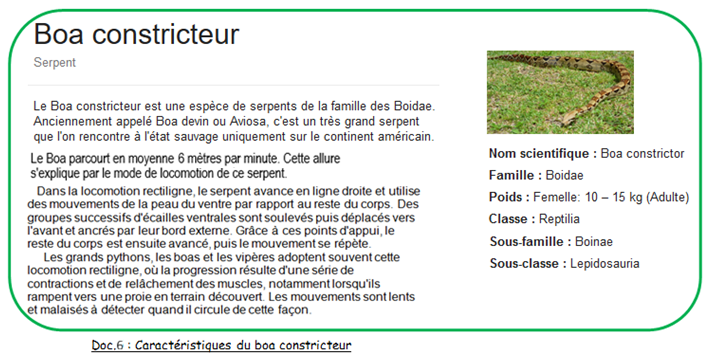 5) Tâche complexeLors de son exploit, Nathan Paulin glissait sur la sangle tel un serpent.Si une course avait eu lieu entre lui et un boa constricteur, qui aurait atteint le Trocadéro en premier ?Pour répondre, il faut s'aider des documents précédents, écrire des raisonnements précis pour justifier et faire des calculs.Si le travail n'est pas terminé, laisser une trace des recherches, cela sera pris en compte...............................................................................................................................................................................................................................................................................................................................................................................................................................................................................................................................................................................................................................................................................................................................................................................................................................................................................................................................................................................................................................................................................................................................................................................................................................................................................................................................................................................................................................................................................................................................................................................................................................................................................................................................................................................................................................................................................................................................................................................................................................................................................................................................................................................................................................................................................................................................................................................................................................................................................................................................................................................................................................................................................................................................................................................................................................Sujet de DNB BlancSujet de DNB BlancAttendus de fin de cycleModéliser une interaction par une force caractérisée par un point d'application, une direction, un sens et une valeur.Connaissances et capacités Modéliser une interaction par une force caractérisée par un point d'application, une direction, un sens et une valeurUtiliser la relation liant vitesse, distance et durée dans le cas d'un mouvement uniformeIdentifier les interactions mises en jeu (de contact ou de distance) et les modéliser par des forcesAction de contact et action à distanceForce : point d'application, direction, sens et valeurForce de pesanteur et son expression P=mgSavoir lire et comprendre des documentsSavoir comparer des grandeursUtiliser une échelle fournie pour modéliser une forceCompétences travaillées1.F : Lire et comprendre des documents scientifiques1.S : Passer d'une forme de langage scientifique à une autre : modélisation4 : Interpréter des résultats4 : Construire les étapes d'une résolution de problème (formule, données, calcul/résultat)4 : Connaitre : les mouvements et les interactionsNuméro de candidat :                                                                          Numéro de candidat :                                                                          Numéro de candidat :                                                                          Numéro de candidat :                                                                          Numéro de candidat :                                                                          Numéro de candidat :                                                                          DomaineCompétenceNiveau d'acquisitionNiveau d'acquisitionNiveau d'acquisitionNiveau d'acquisitionDomaineCompétenceTBMMSMFMI1.3Lire et comprendre des documents scientifiques1.3Passer d'une forme de langage scientifique à une autre : modélisation1.3Exprimer une grandeur dans une unité adaptée1.3Citer et utiliser une expression littérale4Interpréter des résultats, en tirer des conclusions et les communiquer en argumentant4Mettre en œuvre un raisonnement logique4Pratiquer le calcul numérique et le calcul littéralSocleConnaitre